HORSES AND PONIESSpecific Requirements Horses & Other EquinesAs from 1st May 2012, any premises (which includes shows, fairs and markets) where horses or other equines are gathered must be registered with the Department of Agriculture. Owners/persons in charge of such gatherings are required to submit a completed application form for registration and to keep records of movements on/off their premises. Records must be retained for at least 3 years as they may be required by the Department for the purposes of tracing disease. It is important therefore that Show organisers should contact their local District Veterinary Office in advance so that consideration can be given to compliance with the requirements.Any further information on the requirements for moving of horses and equines to shows will be provided on the Department's website www.agriculture.gov.ie/animalhealthwelfare/animalidentificationmovementHorse-riding is a dangerous sport and all competitors in Ridden Classes are strongly advised, for their own safety, to wear appropriate head gear that complies with up to date safety standards.BROOD MARES & FOAL CLASSES Closing date for entries is Friday, 20th May 2022 to Sheila Jennings, (Hon. Secretary), Clonakilty Agricultural Show Ltd, Ballyduvane, Clonakilty, Co. Cork.Entries received after the closing date will not be accepted.Entries without the appropriate entry fee will be returned to the exhibitor.Only written entries to the Secretary will be accepted. NO PHONE ENTRIES, NO TEXT ENTRIES OR NO EMAIL ENTRIES.ENTRY FEE €15 PER CLASS / CLASS 104 - €20 / QUALIFIERS – SEE DETAILSGates open at 11.00 am for livestock exhibits. Judging commences at 12.00 pm.Steward’s CupPresented by John & Cathy Kingston, Springmount Stud, Clonakilty in memory of John’s father John Kingston Senior. This year the cup will be presented to the exhibitors who get the most points in Brood Mares and Foal classes. 2019 Winner – P J Lehane, Castleview, Clonakilty.FIRST PRIZE WINNERS  DEBARRED FROM FURTHER COMPETITION – RULE 9Special PrizesThe Castlefreke €1,000 Breeders Championship.  Sponsored by Stephen Evans Freke and Clonakilty Agricultural Show.Champion Mare of the Show will receive the Ned Dullea Memorial Perpetual Cup.Champion Young Horse of the Show will receive the Con O’ Neill Memorial Trophy. Sponsored by Fernhill House Hotel, Clonakilty Champion Hunter of the Show will receive the James Cahalane Perpetual Cup. RING 1CLASS 96	BARREN OR MAIDEN MARE	Four years old or upwards calculated to produce a hunter (Thoroughbreds excluded). Sponsored by FBD Insurance, Bandon. Prize Money: 1st - €25; 2nd - €15; 3rd - €10. FBD PERPETUAL CUP. 2019 Winner: John Roche, Bell Lodge Stables, Assagert, Faulksmills, Co. Wexford. To be competed for each year in perpetuity.CLASS 97	BROOD MARE	With foal at foot, calculated to produce weight-carrying hunters (excluding thoroughbreds). Sponsored by Daytona Construction, Clonakilty. Prize Money: 1st - €25; 2nd - €15; 3rd - €10. THE PAT O’SULLIVAN PERPETUAL CUP. 2019 Winner: P.J. Lehane, Castleview, Clonakilty, Co. Cork.  To be competed for each year in perpetuity.CLASS 98	BROOD MARE	With foal at foot, calculated to produce high-class hunter (excluding thoroughbreds). All foals to be led. Prize Money: 1st - €25; 2nd - €15; 3rd - €10. THE MICHAEL MENNIS PERPETUAL MEMORIAL CUP – Presented by the Mennis Family to the Show in 2005. 2019 Winner: Kieran O’Gorman, Brookfield House, The Miles, Clonakilty. To be competed for each year in perpetuity.  CLASS 99	FILLY FOAL NON THOROUGHBREDSponsored by An Súgan, Clonakilty. Prize Money: 1st - €25; 2nd - €15; 3rd - €10. THE KIERAN O’GORMAN AUCTIONEERS PERPETUAL CUP. 2019 Winner: Leo Cahalane, Kilangil, Castlehaven, Co. Cork.  To be competed for each year in perpetuity.CLASS 99(a)	THE A. BROWNE FILLY FOAL ALL-IRELAND CHAMPIONSHIPSponsored by A. Browne Ltd. with a Prize Fund of €2,500.  This is open to foals registered or eligible to be registered in a WBFSH studbook or a DAFM approved studbook with recorded breeding.  Foals must be led at all times.  Exhibitors to both the qualifier and the final must have the mare’s passport available for inspection prior to entry to the judging ring.  Failure to comply with this rule will lead to immediate disqualification.  Passports and Microchips should be read by a veterinary surgeon at the final.  Foals qualified for final are not eligible to enter any other class at the show where the final is held.  These rules should be read in conjunction with ISA Rules.  Prizes: Champion €800; 2nd €400; 3rd €300; 4th €250; 5th €200; 6th €150; 7th to the end €50 each.  Entry Fee: €10 and to Final €20 at Moate Show on Sunday, 28th August 2022.  A prize will be presented for combination of Best Turned Out Foal and Most Suitably Dressed Handler.CLASS 100	 FOAL NON THOROUGHBREDThe progeny of mares entered in classes 02 & 03. Sponsored by Michael McCarthy MRCVS. THE DERMOT CROWLEY PERPETUAL MEMORIAL CUP - Presented by Padraig and Jackie Keohane & family. 2019 Winner: Stephen Culliney, Scool, Corofin, Co. Claire. Prize Money: 1st - €25; 2nd - €15; 3rd - €10.CLASS 101	BROOD MARE CHAMPIONSHIP1st and 2nd prize winners in Classes 96, 97, 98 and 105 are eligible to compete. Champion will receive the Clonakilty Agricultural Show Trophy. THE NED DULLEA MEMORIAL PERPETUAL CUP – Presented by the family of the late Ned Dullea.  To be competed for each year in perpetuity. CLASS 102	THE CLONAKILTY AGRICULTURAL SHOW FOAL CHAMPIONSHIP The 1st and 2nd prize winners in all foal classes at the show (Classes 99, 100 and 106) are eligible to compete in the Foal Championship.  Prize: THE JOHN MCCARTHY MEMORIAL PERPETUAL CUP.  To be competed for each year in perpetuity.CLASS 103	IVERK SHOW SOCIETY & IRISH SHOWS ASSOCIATION PRESENTS THE “INVESTEC WEALTH AND INVESTMENT” ALL IRELAND BROODMARE AND FOAL TEAM CHAMPIONSHIP - www.investec.ie - Prize Fund approx. €4,300Rules and Conditions: Entries are confined to non-thoroughbred broodmares registered in the Irish Horse Register with a foal at foot.  Each mare and her foal will be judged as a unit: - 60% for the mare and 40% for the foal. Mares and foals must be sired by a stallion that is classified in either the Irish Sport Horse stud book as Approved, Preliminary Approved, Supplementary Approved, Recognised, Preliminary Recognised, Not Approved 1, (NA1) or a Stallion that is classified in the Irish Draught stud book as Class / Class 2 RID (GB)/RID (CAN)/ Grade 2 (GB).  The class is also open to progeny of Weatherby’s registered stallions that are NOT classified as Not Approved 2 (NA2) or ENTRY in the Irish Horse Register.  The mare’s passport will be inspected before judging commences. Exhibitors failing to produce a passport will be debarred from competing.  Qualified mares may not compete in other classes at Iverk Show.  Foals are eligible to compete in the foal classes at Iverk Show.  Foals must be led at all times.  These rules must be read in conjunction with the Irish Shows Association rules and the Iverk Show rules. Prize Money: Champion - €1,000; 2nd - €600; 3rd - €400; 4th - €300; 5th - €200; 6th - €150; 7th to end €120. Entry Fee: to qualifying show €10; to final €20; an extra prize of €100 will be awarded to the highest placed mare six years old & younger. Final: Iverk Show, Saturday 27th AUGUST 2022CLASS 104	CLONAKILTY AGRICULTURAL SHOW PRESENT THE CASTLEFREKE €1,000 BREEDERS CHAMPIONSHIP SPONSORED BY THE HONOURABLE STEPHEN EVANS FREKE AND CLONAKILTY AGRICULTURAL SHOWRules and Conditions:  Exempt from Rule 9.  Entries are open to Mares, 4 years old and upwards registered in the Irish Horse Register with the breed codes ISH,RID or ID; and MUST have sire and dam recorded on their passport.  Mares must be sired by a stallion that is classified in the Irish Sport Horse Stud Book as either: Approved  / Preliminary Approved / Supplementary Approved / Recognised / Preliminary Recognised Not Approved (NA1) or a Stallion that is classified in the Irish Draught Horse Studbook as CLASS 1/ CLASS 2/RID (GB) / RID (CAN) / Grade 2 (GB).  The class is also open to Weatherby’s registered animals, progeny of Weatherby’s Thoroughbred Stallions that are not classified in the Irish Horse Register as NOT APPROVED 2 (NA 2).  All mares must have a foal at foot by a stallion that is classified in the Irish Sport Horse Stud Book as either: Approved / Preliminary Approved / Supplementary Approved / Recognized / Preliminary Recognized Not Approved (NA1) or a Stallion that is classified in the Irish Draught Horse Studbook as CLASS 1/ CLASS 2/RID (GB) / RID (CAN) / Grade 2 (GB).  The class is also open to Weatherby’s registered animals, progeny of Weatherby’s Thoroughbred Stallions that are not classified in the Irish Horse Register as NOT APPROVED 2 (NA 2).  Each Mare & Foal will be judged as a Unit (Mare 50% Foal 50%).  The Mare’s passport will be inspected before judging commences & the Foal’s I.D. Cert.  Exhibitors failing to produce a Passport will be debarred from competing.  All Foals must be led.  PRIZES: Champion €700, Championship Horse Rug and The Evans Freke Perpetual Trophy. Reserve Champion €300 and Sash.  2019 Winner – P J Lehane, Castleview, Clonakilty.  COLOURED / IRISH DRAUGHT / YOUNG HORSE CLASSES IN RING 2Closing date for entries is Friday, 20th May 2022.Entry Fee €15.Gates open at 11.00 am for livestock exhibits. Judging commences at 12.00 am.First Prize winners are debarred from further competition – see rule 9.CLASS 105	IRISH DRAUGHT MAREConfined to Registered Irish Draught Mares in foal or with foal at foot.  Sponsored by Ray O'Neill, Con O'Neill & Sons, Auctioneers. Prize Money: 1st - €25; 2nd - €15; 3rd - €10.  THE JOHN JOE COUGLAN MEMORIAL PERPETUAL TROPHY - Presented by the family of the late John Joe Coughlan, Barryroe. 2019 Winner: John Roche. Bell Lodge Stables, Assagart, Faulksmills, Co Wexford. To be competed each year in perpetuity.CLASS 106	IRISH DRAUGHT FOALProgeny of R.I.D. Stallion and R.I.D. mare or filly foal of appendix mare.  Prize Money: 1st - €25; 2nd - €15; 3rd - €10. THE STEPHEN O'SULLIVAN PERPETUAL MEMORIAL TROPHY - Presented by the family of the late Stephen O'Sullivan. 2019 Winner: Denis O’Brien, Rathmore, Co. Cork. To be competed each year in perpetuity.cLASS 107	BANTRY SHOW SOCIETY PRESENT THE ABNTRY SHOW I.D. FOAL MUNSTER CHAMPIONSHIP – PRIZE FUND €2,000	Rules and Conditions: The aim of this championship is to encourage the breeding of Irish Draught Foals.  The Championship is open to all foals eligible for R.I.D. status.  One Foal to be selected at each qualifier. A second foal may be selected at the discretion of the judges. The Dams passport must be produced for inspection at the qualifying rounds and at the final.  The foal's passport must be produced at the final.  One of the judges at the qualifying shows to be from the Irish Draught Horse Judges list if possible. Foals competing at the final are ineligible to enter any other class at Bantry Show. There will be separate classes for colt foal and filly foals at the final.  The champion will be selected from the winners of each class. These rules should be read in conjunction with the Irish Shows Association Rules. Entry Fee: Qualifying Show: €10. To Final: €20. Prize Money:  Champion Colt/Filly - €300; Reserve - €200; 3rd - €100; 4th - €80; all other competitors who attend - €75. Champion Foal - €100; the Overall Champion will receive €400 in total. Final: Bantry Show, Sunday, 4th September 2022.CLASS 108	THREE-YEAR-OLD FILLYPrize Money 1st - €25; 2nd - €15; 3rd - €10. THE WILLIAM FAHEY MEMORIAL PERPETUAL TROPHY – Presented by the Family of the Late William Fahey. 2019 Winner: Sean Scannell, Derrynasagart, Ballyvourney, Co Cork.CLASS 108(a) 	THE THREE YEAR OLD FILLY ALL IRELAND CHAMPIONSHIPSponsored by Pat Cunningham with a Prize Fund of €2000.  This is open to animals registered in a WBFSH studbook or a DAFM approved studbook with recorded breeding.  Two animals may be selected to qualify if the judges and the ISA agree the standard is high enough Exhibitors to both the qualifier and the final must have the animal’s passport available for inspection prior to entry to the judging ring.  Failure to comply with this rule will lead to immediate disqualification.  Passports and Microchips should be read by a veterinary surgeon at the final.  Animals qualified for final are not eligible to enter any other class at the show where the final is held.  These rules should be read in conjunction with ISA Rules.  Prizes: Champion €700 and Sash; Reserve €350; 3rd €200; 4th €150; all other competitors who attend €80.  Entry Fee: €10 and to Final €20 at Dungarvan Show on Sunday, 10th July 2022.  A prize will be presented for combination of Best Turned Out Horse and Most Suitable Dressed Handler. CLASS 109		THREE YEAR OLD GELDINGPrize Money: 1st - €25; 2nd - €15; 3rd - €10. THE WILLIE SANTRY MEMORIAL PERPETUAL TROPHY – Presented by the Family of the Late William Santry in 2018.  To be competed each year in perpetuity.CLASS 110	THE IRISH SHOWS ASSOCIATION &  BANNOW & RATHANGAN      SHOW SOCIETY PRESENT THE 3 YEAR OLD HORSE ALL IRELAND   CHAMPIONSHIP 	Prize Money sponsored by Bannow & Rathangan Show Society - Prizes sponsored by Galway Irish Crystal & Belleek China - Part of the Horse Sport Ireland National Showing Championship series. Prize Fund: €6,000.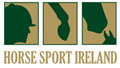 Rules and Conditions:  Entries are confined to Animals registered in the Irish Horse Register with the breed codes I.S.H., R.I.D. or I.D.; & must have Sire & Dam recorded on the passport.  Animals must be Sired by a Stallion that is classified in the Irish Sport Horse Stud Book as either: Approved  / Preliminary, Approved / Supplementary Approved / Recognised / Preliminary Recognised / Not Approved 1 (NA1) or a Stallion that is classified in the Irish Draught Stud Book as either CLASS 1 /Class 2/ RID (GB) /RID (Can) / Grade 2 (GB).  The class is also open to progeny of Weatherby’s registered stallions that are NOT classified as Not Approved 2 (NA2) or ENTRY in the Irish Horse Register.  Two Animals may be selected to qualify for the final if the judges and the I.S.A. agree the standard is high enough.  Exhibitors to both the qualifier and the final must have the Animals passport available for inspection prior to entry to the judging ring. Failure to comply with this rule will lead to immediate disqualification.  Passports & Microchips should be read by a Vet at the Final.  Animals Qualified for Final are not eligible to enter any other class at the show at which the final is held.  These rules should be read in conjunction with the I.S.A. Rules.  For information on accommodation or free stabling for the final, contact 087-7560871 or 053-9136588 in advance. Entry Fee: To Qualifying Show €10; To Final €20. Prize Money:  Champion - €800 and Galway Irish Crystal; 2nd - €500 and Galway Irish Crystal; 3rd - €350 and Belleek China; 4th - €250 and Belleek China; 5th - €200 and Galway Irish Crystal; 6th - €150 and Belleek China; 7th - upwards €70 and Galway Irish Crystal or Belleek China to be presented to each qualifier at both the qualifying show and on appearance at the final. Additional Prizes at the Final:  €150 & Trophy for Best Filly. €150 and trophy, for combination of best turned out horse and most suitably dressed handler. Breeder of winning animal to receive a Galway Irish Crystal or Belleek China.  Final: Bannow and Rathangan Show, Thursday 14th July 2022 at 1.30pmCLASS 111	TWO-YEAR-OLD FILLY	Prize Money: 1st - €25; 2nd - €15; 3rd - €10.CLASS 112	T.I.H.A. LIMERICK LADY CHAMPIONSHIP	Rules and Conditions: For two year old traditionally bred fillies, suitable for producing high quality traditionally bred sport horses (i. e. No continental breeding in their pedigrees). Fillies must have been registered as foals in the I.H.R. as foals MUST be by: Approved:  Thoroughbred Stallions, Connemara Stallions, ISH Stallions, Irish Draught Stallions OR any cross of the aforementioned. Dams of the fillies must also be by the Stallions as above & registered in the I.H.R.  All exhibitors must have their fillies’ passports available for inspection at the Qualifying show and at the Championship. Entry Fee: to Qualifier €15; to Championship €20. Prize Money: Champion: €500 and the T.I.H.A. Perpetual Challenge Trophy; Reserve - €250; 3rd - €150; 4th - €100; Best Turned Handler and Animal - €100. Each filly selected at the qualifying shows is eligible to compete in the T.I.H.A. Limerick Lady Championship on Sunday 28th August 2022 at Limerick Show.CLASS 113	TWO-YEAR-OLD GELDING	Prize Money: 1st - €25; 2nd - €15; 3rd - €10.CLASS 115	YEARLING FILLY / QUALIFIER FOR THE CORK COUNTY YEARLING HORSE CHAMPIONSHIP 2022For the yearling filly in the I.H.R. for which progeny identification certificates can be produced. Sponsored by Clonakilty Agricultural Show in association with Denis Lehane, Kilbrogan, Bandon. Rosettes presented for Cork County Yearling Championship. Prize Money: 1st - €25; 2nd - €15; 3rd - €10. THE CON LEHANE PERPETUAL MEMORIAL CUP - Presented by Late Denis Lehane, Kilbrogan, Bandon in memory of his parents. 2019 Winner: Leo Cahalane, Killangil, Castlehaven, Co. Cork. To be competed for each year in perpetuity.CLASS 116	YEARLING  OR GELDING / QUALIFIER FOR THE CORK COUNTY YEARLING HORSE CHAMPIONSHIP 2022For the yearling colt or gelding in the I.H.R. for which progeny identification certificates can be produced. Sponsored by Conor Murphy, Clonlea.  Prize Money: 1st - €25; 2nd - €15; 3rd - €10.  THE JOHN L O'SULLIVAN PERPETUAL CUP - Presented by the Late John L. O'Sullivan T.D. , Carrigroe, Clonakilty. 2019 Winner – Kieran O’Gorman, Brookfield House, The Miles, Clonakilty, Co Cork.  To be competed for each year in perpetuity.CLASS 116(a)	ALL IRELAND YEARLING COLT/GELDING CHAMPIONSHIPSponsored by Irish Yogurts, Clonakilty & John Tyner Co. Ltd. JT Motorcycles and Hon Stephen Evans-Freke, Castlefreke with a Prize Fund of €2,500. This is open to animals registered in a WBFSH studbook or a DAFM approved studbook with recorded breeding.  Two animals may be selected to qualify if the judges and the ISA agree the standard is high enough. Exhibitors to both the qualifier and the final must have the animal’s passport available for inspection prior to entry to the judging ring.  Failure to comply with this rule will lead to immediate disqualification.  Passports and Microchips should be read by a veterinary surgeon at the final.  Animals qualified for final are not eligible to enter any other class at the show where the final is held.  These rules should be read in conjunction with ISA Rules.  Prizes: Champion €700 + Rug; 2nd €400; 3rd €250; 4th €200; 5th €175; 6th €150; 7th to the end €100 each. Breeders prize €100 for 1st place. Entree Fee: €10 and to Final €20 at Barryroe Show on Saturday, 9th July 2022.  A prize will be presented for combination of Best Turned Out Horse and Most Suitable Dressed Handler. CLASS 117	3-YEAR-OLD CHAMPIONSHIP1st & 2nd Prize Winners of the 3 Year Old Classes (Classes 108 & 109). THE CASTLE SALEM PERPETUAL CUP – Presented by Michael & Margaret Daly. 2019 Winner: Regina Daly The Church Restaurant, Bridge Street, Skibbereen, Co. Cork. To be competed each year in perpetuity.CLASS 118	2-YEAR-OLD CHAMPIONSHIP1st & 2nd Prize Winners of the 2 Year Old classes (Classes 111 & 113). O'REILLY PERPETUAL CUP. 2019 Winner – Kieran Fahey, Maulbrack, Enniskeane, Co. Cork.  To be competed each year in perpetuity.CLASS 119	YEARLING CHAMPIONSHIP The 1st and 2nd prize-winners in the yearling classes (Classes 115 & 116) are eligible to compete in the Yearling Championship. THE  O’DONOVAN PERPETUAL CUP – Presented by the wife of the late Joe O’Donovan, Donour, Castlefreke.  2019 Winner: Leo Cahalane, Killangil, Castlehaven, Co.  Cork.  To be competed each year in perpetuity.CLASS 120	CHAMPION YOUNG HORSE OF THE 	Champion and Reserve Champion in Classes 117, 118 and 119. THE CON O'NEILL MEMORIAL TROPHY - Presented by Michael & Teresa O’Neill, Fernhill House Hotel, Clonakilty. 2019 Winner: Declan Fahey, 26 Pearse Street, Clonakilty, Co. Cork.HUNTERS IN RING 3 & RIDDEN CLASSES IN RING 4 Closing date for entries is Friday, 20th May 2020Entry Fee €15.Gates open at 11.00 am for livestock exhibits. Judging commences at 12.00 am.First Prize winners are debarred from further competition – see rule 9.CLASS 121	LIGHTWEIGHT HUNTERGelding or Mare, 4 years old or over to carry up to 13 stone. Sponsored by the Bank of Ireland, Clonakilty. Prize Money: 1st - €25; 2nd - €15; 3rd - €10. THE TIM HYDE MEMORIAL PERPETUAL CUP FOR THE LIGHTWEIGHT HUNTER – Presented by the Committee of Management of Clonakilty Agricultural Show in memory of Tim Hyde. 2019 Winner: Anne Prendergast, Burgatia, Rosscarbery, Co. Cork. To be competed each year in perpetuity.CLASS 122	HEAVYWEIGHT HUNTERGelding or Mare, 4 years old or over to carry 13 stone and upwards.  Sponsored by the Bank of Ireland, Clonakilty. Prize Money: 1st - €25; 2nd - €15; 3rd - €10. THE REDWOOD PERPETUAL CUP – Presented by Tina Murphy, Reacarrigeen, Ballinascarthy to commemorate Shanaway Redwood. 2019 Winner: Ellis Wilson, Boolagh Stud, Fethard. Co. Tipperary. To be competed for each year in perpetuity.CLASS 123	SMALL HUNTER OR HACKNot exceeding 160 cms. Sponsored by the Bank of Ireland, Clonakilty. Prize Money: 1st - €25; 2nd - €15; 3rd - €10. THE LAGO STUD PERPTUAL TROPHY - Presented by Siobhan Adams.  To be competed each year in perpetuity.CLASS 124	HUNTER CHAMPIONSHIPTHE JAMES CAHALANE PERPETUAL CUP - Presented by the late James Cahalane.  To be competed for each year in perpetuity.CLASS 125	WORKING HUNTER HORSEExempt from rule 9. To be judged in ring 6. Gelding or mare, 4 years old or over.  Sponsored by the Bank of Ireland, Clonakilty. Exhibits in this class will have to perform over a set course. Prize Money: 1st - €25; 2nd - €15; 3rd - €10. . L. CROFT PERPETUAL CUP - Presented in memory of the late Mrs. L Croft, Concanmore, Clonakilty by an anonymous donor. 2019 Winner: Anne Prendegast, Burgatia, Rosscarbery.  To be competed each year in perpetuity. CLASS 125(a)	THE ARDRAHAN ALL IRELAND RIDDEN HUNTER CHAMPIONSHIPSponsored by Ardrahan Show and Associates with a Prize Fund of €2,500.  Entries are confined to Mares and Geldings, four years old and over, to be shown under saddle. The judges may ride each horse in all paces on either or both reins.  The judge will assess the conformation and movement of each horse in hand.  Two animals may be selected to qualify if the judges and the ISA agree the standard is high enough.  Exhibitors to both the qualifier and the final must have the animal’s passport available for inspection at both the Qualifier and the Final. These rules should be read in conjunction with ISA Rules. Prizes: 1st €500; 2nd €300; 3rd €200; 4th €150; 5th €100; 6th €75; Best Irish Draught €200; Best4 Year Old €100; Breeder of the Champion €200 and all other Finalists €75. Entry Fee: €10 and to Final €20 at Ardrahan Show on Saturday, 9th July 2022.   FAMILY HORSE CLASSESCLASS 126	FAMILY HORSE OVER 148 	Gelding or mare to be judged on suitability and type as a family riding horse. 1st, 2nd, and 3rd prize winners in the Hunter classes are debarred. Prize Money: 1st - €25; 2nd - €15; 3rd - €10.CLASS 127	COB INCLUDING MAXI COBMare or gelding, 4 years old or over, exceeding 155cms, to be judged as Cobs. The cob is a small, short-limbed animal with a deep girth and with the ability to carry weight across country. Prize Money: 1st - €25; 2nd - €15; 3rd - €10PONY CLASSESUnder the Irish Pony Society Rules.Note: Ponies and riders need not be registered with the Irish Pony Society to compete in these classes.Closing date for entries is Monday, 20th May 2022Entry Fee €10.No Stallions or colts over 2 years allowed and no handler under 16 years.LED CLASSES  IN RING 4Gates open at 10.30 am for livestock exhibits. Judging commences at 11.30 pm.CLASS 128	LED REGISTERED CONNEMARA	Any age mare, gelding or filly to be led. Special prize for under 3 year olds if not placed. Prize Money: 1st - €25; 2nd - €15, 3rd - €10.CLASS 129	PONY	For gelding or filly, any age under 148 cms. to be led. Prize Money: 1st - €25; 2nd - €15, 3rd - €10.CLASS 130	PURE AND PART BRED REGISTERED WELCH PONY OR COB	Any age to be shown in hand, gelding, mare or filly. Registered number to be given on the entry form. Prize Money: - 1st - €25; 2nd €15; 3rd €10.CLASS 131	LED CHAMPIONSHIPFirst and Second prize winners in Classes 128 - 130 inclusive. THE  MOYLES PERPETUAL TROPHY - Presented by Tom Moyles, Ballinascarthy.  To be competed for each year in perpetuity.LEAD REIN & OPEN PONY RIDING CLASSES IN RING 4 Gates open at 10.30 am for livestock exhibits. Judging commences at 11.30 am.Names of Riders required on entry forms for all riding classes.Lead Rein classes sponsored by O’Brien’s Saddlery, Bandon.CLASS 132	OPEN LEAD REIN CLASS Names of Riders required on entry form. For ponies, mares or geldings, 4 years old and over, not exceeding 123 cms. Suitable for and to be ridden by riders who have not attained their 8th birthday on the 1st January 2022. Ponies must be shown in snaffle bridles with bits as illustrated on the IPS Class Specification & Abbreviations 2013. They must be led by persons aged 16 years and over and should be on a loose rein and will be required to trot. The attendant must affix the lead rein to the noseband on which it must remain while the pony is in the ring. The rein must go directly from the bit to the rider’s hand with no extra aid or attachment to or on the saddle. Prizes sponsored by O’Brien Saddlery, Bandon. THE JOHN O’BRIEN CAR SALES PERPETUAL CUP - Presented by John O’Brien Car Sales Clonakilty.  To be competed for each year in perpetuity.CLASS 133	LEAD REIN CLASS FOR NOVICE RIDERSNames of riders required on entry form. For ponies, mares or geldings, 4 years and over, not exceeding 138cms, suitable for and to be ridden by riders who have not attained their 9th birthday on the 1st January 2022. Ponies must be shown in snaffle bridles. They must be led by persons aged 16 years and over and should be on a loose rein and will be required to trot. The attendant must affix the lead rein to the noseband on which it must remain while the pony is in the ring. The rein must go directly from the bit to the rider’s hand.  A balancing strap may be attached to the front of the saddle. Knots on individual reins are permissible.  However, reins may NOT be knotted together in order to shorten them. Grazing reins are not allowed. Riders will not be asked to dismount.  Riders in this class may not compete in any other class at the same show on the same day. This restriction does not apply to the pony. Prizes in kind sponsored by O’Brien Saddlery, Bandon. THE JOSEPHINE O’DRISCOLL PERPETUAL CUP - Presented by Josephine O’Driscoll, Maulnarouga South, Enniskeane.  To be competed for each year in perpetuity.CLASS 134	OPEN FIRST RIDDENNames on riders required on entry form. For ponies, mares or geldings, 4 years old and over not exceeding 123 cms.  Suitable for and to be ridden by riders who have not attained their 10th birthday on 1st January of current year.  Prize Money: 1st - €25; 2nd - €15; 3rd - €10.CLASS 135	MINI SUPREME PONY CHAMPIONSHIPOpen to First and Second prize winners in the Open Lead Rein (Classes 132), Lead Rein for Novice Riders (Class 133) & the Open First Ridden (Class 134). THE DAVID O’REGAN EQUESTRIAN CENTRE PERPETUAL TROPHY - Presented by David O’Regan of O’Regan’s Equestrian Centre.  To be competed each year in perpetuity.CLASS 136	OPEN SHOW STARTER STAKES Names of riders required on entry form. For open and novice ponies, mares and geldings, 4 years old and over, not exceeding 133 cms.  suitable for and to be ridden by riders who have not attained their 12th birthday on 1st January 2022. Prize Money: 1st - €25; 2nd - €15; 3rd - €10. THE HENRY  TAVERN, BALLINASCARTHY PERPETUAL CUP – Presented by the O’Donovan Family.   To be competed each year in perpetuity.  CLASS 137	COMBINED OPEN 143  & 153   HUNTER PONY 	Names of riders required on entry form. For ponies, mares or geldings, 4 years old and over, exceeding 133 cms. but not exceeding 153 cms. suitable for and to be ridden by riders who have not attained 20th birthday for the 153 cms. and 17th birthday for the 143 cms. on the 1st January 2022.  Sponsored by Tina Murphy, Ballinascarthy.  Prize Money: 1st - €25; 2nd - €15; 3rd - €10.CLASS 138	RIDDEN CONNEMARA  BRED OR PARTBRED	For ponies, mares or geldings, any age. Prize Money: 1st - €25; 2nd - €15; 3rd - €10.CLASS 139	OPEN 138  / OPEN 148  PONY RIDING CLASS 	Names of riders required on entry form. For ponies, mares or geldings, 4 years old and over, exceeding 128 cms, but not exceeding 148 cms suitable for and to be ridden by riders who have not attained their 17th birthday on the 1st January 2022. Prize Money: 1st - €25; 2nd - €15; 3rd - €10.CLASS 140	OPEN 128 CMS PONY RIDING CLASS	Names of riders required on entry form. For ponies, mares or geldings, 4 years old and over, not exceeding 128 cms. Suitable for and to be ridden by riders who have not attained their 13th birthday on the 1st January 2022. Sponsored by Kingstons’ Riding School, Clonakilty.  Prize Money: 1st - €25; 2nd - €15; 3rd - €10.CLASS 141		RIDDEN PONY CHAMPIONSHIP Open to First and Second prize winners in the Combined Open 143 & 153 cms. Show Hunter Pony (Class 137), Ridden Connemara (Class 138), Open 138 cms / open 148 cms Pony Riding Class (Class 139) and the Open 128 cms Pony Riding Class (Class 140). THE O’BRIEN SADDLERY & COUNTRY CLOTHING PERPETUAL TROPHY - Presented by Loraine O’Brien, O’Brien’s Saddlery & Country Clothing, Bandon.  To be competed each year in perpetuity.CLASS 142	FAMILY PONY CLASS	Ponies 4 year old and over, mares or geldings not exceeding 148 cms. First prize winners in the ridden classes are debarred. Prize Money: 1st - €25; 2nd - €15; 3rd - €10.CLASS 143	SUPREME PONY CHAMPIONSHIP  First and Second prize winners of classes Led Championship (Class 131), Mini Supreme Pony Championship (Class 135), Ridden Pony Championship (Class 141). THE O’BRIEN SADDLERY & COUNTRY CLOTHING PERPETUAL CUP - Presented by Loraine O’Brien, O’Brien’s Saddlery & Country Clothing, Bandon.  To be competed each year in perpetuity.OPEN WORKING HUNTER PONY CLASSES IN RING 5 Gates open at 10.30 am for livestock exhibits. Judging commences at 11.30 pm.CLASS 144	OPEN 153  WORKING HUNTER PONY CLASSFor ponies, mares or geldings, 4 years old and over, exceeding 143 cms but not exceeding 153 cms suitable for and to be ridden by riders who have not attained their 20th birthday on the 1st January of 2022. Prize Money: 1st - €25; 2nd - €15; 3rd - €10.CLASS 145	FAMILY WORKING HUNTER PONY CLASS	For ponies, mares and geldings, 4 years old and over, not exceeding 143 cms. suitable for and to be ridden by riders who have not attained their 17th birthday on 1st January 2022. Max Height of Fences 50 cms. Prize Money: 1st - €25; 2nd - €15; 3rd - €10.CLASS 146	CHAMPION WORKING HUNTER PONY	First and Second prize winners of Class 144 - Open 153cms Working Hunter Pony Class and Class 145 - Family Working Hunter Pony Class. THE FORDE PERPETUAL TROPHY - Presented by the late Thomas E. Forde, Crohane, Ballinascarthy.  To be competed each year in perpetuity.DRIVING CLASSESOrganised by Clonakilty Agricultural ShowEntries taken on the Day - Judging in Main Arena @ 4.00 pm approx.Class 147	oPEN DrivingPrize Money: 1st - €25; 2nd - €15; 3rd - €10. THE  O’SULLIVAN  FAMILY CUP – Presented by the O’Sullivan Family, Baltimore.   To be competed for each year in perpetuity.Class 148	intermediate driving/Confined driving (confined to non-prize winners in the open section)	Prize Money: 1st - €25; 2nd - €15; 3rd - €10.